	Lily Lee, MD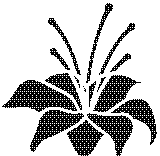 Plastic & Reconstructive SurgeryTel: 626-817-0818 Fax: 626-817-0844www.LilyLeemd.com	100 E. California Blvd							73-180 El Paseo				Pasadena, Ca 91105 							Palm Desert, Ca 92260		Medications to Avoid Before and After SurgeryIf you are taking any medications on this list, they should be discontinued 10-14 days prior to surgery and only Tylenol should be taken for pain. All other medications that you are currently taking must be specifically cleared by your doctor prior to surgery. It is absolutely necessary that all of your current medications be specifically cleared by your doctor and the nursing staff.Aspirin Medications to Avoid4-way Cold Tabs				5-Aminosalicylic Aids			Acctilsalicylic AcidAdprin-B products				Alka-Seltzer Products			AmigesicAnacin products				Anexsia w/ Codine				Argesic-SAArthra-G					Arthriten products				Arthritis Foundation ProductsArthritis Pain Formula			Arthritis Strength BC Powder			AthropanASA					Asacol					Ascriptin products Aspergum				Asprimox products				AxotalAzdone					Azulfidine products				B-A-CBackache Maximum Strength Relief		Bayer Products				BC PowderBismatrol products				Buffered Aspirin				Bufferin productsBuffetts 11				Buffex					Butal/ASA/CaffButalbital Compound			Cama Arthritis Pain Reliever			Carisoprodol CompoundCheracol					Choline Magnesium Trisalicylate		Choline SalicylateCope					Coricidin					Cortisone MedicationsDamason-P				Darvon Compound-65			Darvon/ASADipentum					Disalcid					Doan’s products	Dolobid					Dristan					DuragesticEasprin					Ecotrin products				Empirin productsEquagesic				Excedrin products				Fiorgen PFFiorinal products				Gelpirin					GenprinGensan 					Goody’s Extra Strength Headache Powders	Halfprin products	Isollyl Improved				Kaodene					LanorinalLortab ASA				Magan					Magnaprin productsMagnesium Salicylate			Magsal					MarnalMarthritic				Meprobamate				MesalamineMethocarbamol				Micrainin					MobidinMobigestic				Momentum				Mono-GesicNight-Time Effervescent Cold		Norgestic products				Norwich productsOlsalazine				Orphengesic products			OxycodonePabalate products				P-A-C					Pain Reliever TabsPanasal					Pentasa					Pepto-BismolPercodan product				Phenaphen/Codeine #3			Pink BismuthPropoxyphene Compound products		Robaxisal 				RowasaRoxeprin					Saleto products				SalflexSalicylate products				Salsalate					SalsitabScot-Tussin Original 5-Action		Sine-off					SinutabSodium Salicylate				Sodol Compound 				Soma CompoundSt. Joseph Aspirin 				Sulfasalazine				SupacSuprax					Synalgos-DC				TalwinTriaminicin				Tricosal					TrilisateTussanil DH				Tussirex products				Ursinus-InlayVanquish					Wesprin					Willow Bark prductsZorprin					Actron 					Acular (ophthalmic)			Advil productsAleve					Anaprox products				AnsaidIbuprofen Medications to AvoidCataflam					Clinoril					DayproDiclofenac				Dimetapp Sinus				Dristan SinusEtodolac					Feldene					FenoprofenFlurbiprofen				Genpril					HaltranIBU					Ibuprin					IbuprofenIbuprohm					Indochron E-R				Indocin productsIndomethacin products			Ketoprofen				KetorolacLodine					Meclofenamate				MeclomenMefenamic Acid				Menadol					Midol ProductsMotrin Products				Nabumetone				Nalfon productsNaprclan					Naprosyn products				Naprox XNaproxen					Nuprin 					Ocufen (ophthalmic)Orudis products				Oruvail					OxaprozinPiroxicam 				Ponstel					ProfenalRelafen					Rhinocaps				Sine-Aid productsSulindac					Suprofen					Tolectin productsTolmetin					Toradol					Voltaren				Other Medications to Avoid4-Way w/ Codeine				A.C.A.					A-A CompoundAccutrim					Actifed					AnexsiaAnisindione				Anturane					Arthritis BufferinBC Tablets				Childrens Advil				Clinoril CContac					Coumadin				Delteparin injectionDicumerol				Dipyridamole				DoxycyclineEmagrin					Enoxaparin injection			FlagylFragmin injection				Furadantin				GarlicHeparin					Hydrocortisone				IsollylLovenox injection				Macrodantin				MellarilMiradon					Opasal					Pan-PACPentoxyfylline				Persantine				PhenylpropanolaminePrednisone				Protamine				PyrroxateRu-Tuss					Salatin					SinexSofarin					Soltice					SparineStelazine					Sulfinpyrazone				TenuatcTenuatc Dospan				Thorazine				TiclidTiclopidine				Trental					UrsinusVibramycin				Warfarin							Tricyclic Antidepressant Medications to AvoidAdapin					Amitriptyline				AmoxapineAnafranil					Asendin					AventylClomipraminc				Desipramine				DoxepinElavil					Endep					Etrafon productsImipramine				Janimine					Limbitrol productsLudiomil					Maprotiline				NorpraminNortriptyline				Pamelor					PertofraneProtriptyline				Sinequan					SurmontilTofranil					Triavil					TrimipramineVivactilHerbal Medications to AvoidFish Oils					Ginkgo Biloba				GinsengSt. John’s Wort				Vitamin E				